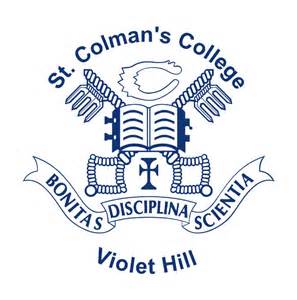 St.Colman’s College46 Armagh RdNewryBT35 6PPTel: 028 302 62451e-mail: info@stcolmans.org.ukFriday 25th June 2021Pupil / Parent / GuardianThe school counselling service provided by Familyworks will continue to be available for all students from 28th June until 14th July and from 16th - 27th August 2021.Pupils can self-refer via the digital referral form on the Familyworks website or via their telephone helpline numbers, which are 02891821721 and 02891820341.RegardsMr K FranklinVice Principal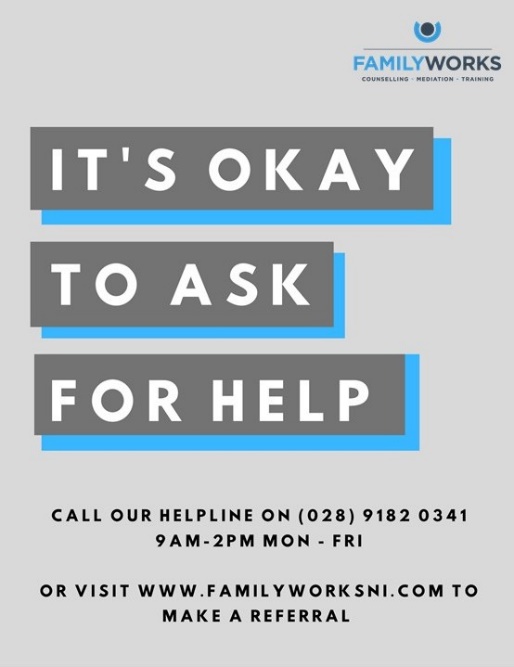 Kfranklin940@c2kschools.net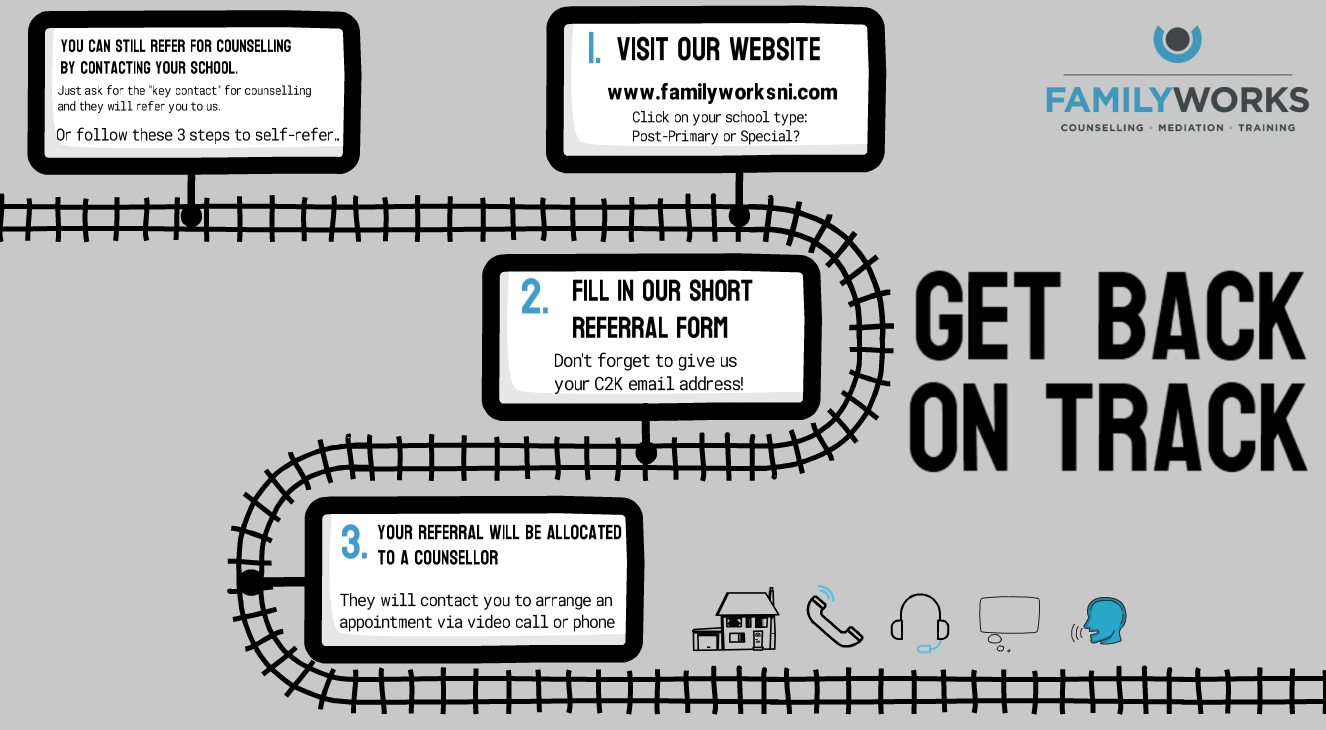 